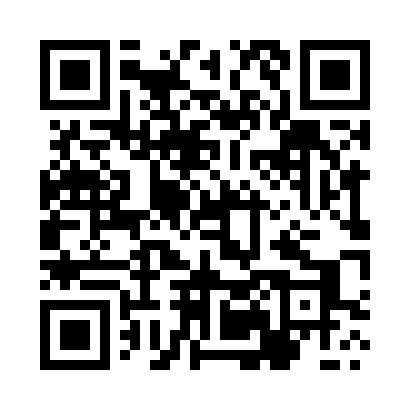 Prayer times for Celigow, PolandWed 1 May 2024 - Fri 31 May 2024High Latitude Method: Angle Based RulePrayer Calculation Method: Muslim World LeagueAsar Calculation Method: HanafiPrayer times provided by https://www.salahtimes.comDateDayFajrSunriseDhuhrAsrMaghribIsha1Wed2:385:1012:375:448:0410:252Thu2:345:0812:375:458:0610:283Fri2:305:0612:365:468:0810:324Sat2:265:0412:365:478:0910:355Sun2:235:0212:365:488:1110:386Mon2:225:0112:365:498:1310:427Tue2:224:5912:365:508:1410:438Wed2:214:5712:365:518:1610:449Thu2:204:5512:365:528:1810:4410Fri2:194:5412:365:538:1910:4511Sat2:194:5212:365:548:2110:4612Sun2:184:5112:365:558:2210:4613Mon2:174:4912:365:568:2410:4714Tue2:174:4712:365:578:2510:4815Wed2:164:4612:365:588:2710:4816Thu2:164:4412:365:598:2810:4917Fri2:154:4312:365:598:3010:5018Sat2:154:4212:366:008:3110:5019Sun2:144:4012:366:018:3310:5120Mon2:134:3912:366:028:3410:5221Tue2:134:3812:366:038:3610:5222Wed2:134:3612:366:048:3710:5323Thu2:124:3512:366:048:3810:5324Fri2:124:3412:376:058:4010:5425Sat2:114:3312:376:068:4110:5526Sun2:114:3212:376:078:4210:5527Mon2:114:3112:376:088:4410:5628Tue2:104:3012:376:088:4510:5729Wed2:104:2912:376:098:4610:5730Thu2:104:2812:376:108:4710:5831Fri2:094:2712:376:108:4810:58